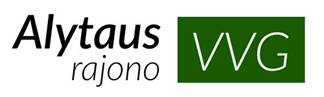 ALYTAUS RAJONO VIETOS  VEIKLOS GRUPĖS VALDYBOS POSĖDIS NR. 12023 m. balandžio 12 d. (trečiadienis),  16.00 val.,Alytaus rajono vietos veiklos grupė, Naujoji g. 48, Alytus.  Posėdis vyks mišriu hibridiniu  būdu gyvai ir nuotoliu (bus sudaromas dalyvavusių  sąrašas ir  pridedama  dalyvaujančių nuotoliu „print screen“ ekrano kopijos )DARBOTVARKĖDėl  Alytaus rajono vietos veiklos grupės pirmininko  rinkimų Dėl  vietos plėtros strategijos  rengimo redakcinės grupės tvirtinimo.Einamieji klausimai.Pirmininkė                                                                                                          Vida Vrubliauskienė                       